Sprejeti dnevni red 5. seje Sveta Mestne občine Kranj z dne 30.3.2011:Potrditev zapisnika 4. seje Sveta Mestne občine Kranj z dne 16.2.2011 ter poročila o izvršitvi sklepov Vprašanja, pobude in predlogi članov sveta Kadrovske zadeve Premoženjske zadeve A. Odlok o proračunu Mestne občine Kranj za leto 2011 – 2. obravnavaB. Sklep o podaljšanju sklepa o začasnem financiranju v obdobju januar – junij 2011Uskladitev pravnih aktov v zvezi z javnim podjetjem Komunala Kranj, d.o.o. – 2. obravnava (Odlok o spremembah in dopolnitvah Odloka o statusnem preoblikovanju javnega podjetja Komunala Kranj, p.o. v Komunalo Kranj, javno podjetje, d.o.o. in Odlok o spremembah in dopolnitvah Odloka o ustanovitvi skupnega organa MOK ter občin Cerklje na Gorenjskem, Jezersko, Naklo, Medvode, Preddvor in Šenčur za izvrševanje ustanoviteljskih pravic v javnem podjetju Komunala Kranj, d.o.o. – 2. obravnava)Odlok o načinu izvajanja gospodarske javne službe za dobavo toplote iz kotlovnice na lesno biomaso v podružnični šoli Besnica in pripadajočih šolskih objektih ter namestitev drugih alternativnih virov energije za proizvodnjo električne energije  – skrajšani postopekOdlok o odvajanju in čiščenju komunalne odpadne ter padavinske vode na območju Mestne občine Kranj – 1. obravnavaOdlok o spremembah in dopolnitvah odloka o zazidalnem načrtu revitalizacije starega mestnega jedra Kranja -  1. obravnava Odlok o programu opremljanja za območje LN Britof – jug – 2. obravnavaSPREJETI SKLEPI:1. POTRDITEV ZAPISNIKA 4. SEJE SVETA Z DNE 16.2.2011 TER POROČILA O IZVRŠITVI SKLEPOV Potrdi se zapisnik 4. seje Sveta Mestne občine Kranj z dne 16.2.2011 in poročilo o izvršitvi sklepov.3. KADROVSKE ZADEVE IMENOVANJE PREDSTAVNIKA LOKALNE SKUPNOSTI  V SVET JAVNEGA ZAVODA CENTER ZA SOCIALNO DELO KRANJZa predstavnika lokalne skupnosti se v Svet javnega zavoda Center za socialno delo Kranj imenuje MARIJA VESELIČ, Ulica Draga Brezarja 30, Kranj. Sklep velja z dnem sprejema na Svetu Mestne občine Kranj. IMENOVANJE OBČINSKE VOLILNE KOMISIJEV Občinsko volilno komisijo Mestne občine Kranj se za mandatno obdobje 2010 – 2014  imenujejo:MARJETA DVORNIK, Visoko 167, Visoko - za predsednicoKLEMEN KASTELIC, Zg. Bitnje 204, Žabnica – za namestnika predsedniceSUZANA PLESTENJAK, Zgornje Bitnje 177, Žabnica – za članicoMIRKO DRAKSLER, Drulovka 42 c, Kranj – za namestnika člana NINA ZATLER, Planina 25, Kranj– za članicoMAGDALENA KOVAČIČ, Ulica Tatjane Odrove 4, Kranj – za namestnico članiceANDREJ PERČIČ, Trstenik 9, Golnik – za članaRAFAEL ČIRIČ, Ul. Mladinskih brigad 18, Kranj – za namestnika članaSklep velja z dnem sprejema na svetu!SOGLASJE K IMENOVANJU DIREKTORJA ZAVODA ZA ŠPORT KRANJSvet Mestne občine Kranj daje soglasje k imenovanju Branka Fartka, Kocjanova 6, Kranj, za direktorja Zavoda za šport Kranj za dobo štirih let. 4. PREMOŽENJSKE ZADEVEA. IZVZEM IZ JAVNEGA DOBRA NA ZEMLJIŠČU PARC. ŠT. 3056 IN 3060/4, K.O. ŽABNICASprejme se Sklep o prenehanju obstoja javnega dobra na zemljišču parc. št. 3056 in 3060/4, k.o. Žabnica.B. IZVZEM IZ JAVNEGA DOBRA NA ZEMLJIŠČU PARC. ŠT. 1109/4, K.O. KOKRICASprejme se Sklep o prenehanju obstoja javnega dobra na zemljišču parc. št. 1109/4, k.o. Kokrica.C. IZJEMNA DODELITEV NEPROFITNEGA STANOVANJA MESTNE OBČINE KRANJ V NAJEMSvet Mestne občine Kranj se je seznanil z izjemno dodelitvijo neprofitnega stanovanja v najem v skladu z določili 29. člena Pravilnika o dodeljevanju neprofitnih stanovanj v najem (Uradni list RS, št. 14/2004, 34/2004, 62/2006, 114/2006 in 11/2009).D. UKINITEV STATUSA GRAJENEGA JAVNEGA DOBRA NA ZEMLJIŠČIH PARCELNA ŠTEVILKA 908/2 IN 908/3, OBE K.O. ZGORNJA BESNICASprejme se Sklep o izvzemu iz javne rabe na zemljiščih parc. št. 908/2 in 908/3 k.o. Zgornja Besnica. E. UKINITEV STATUSA GRAJENEGA JAVNEGA DOBRA IN PROGRAM RAZPOLAGANJA S STVARNIM PREMOŽENJEM – BREZPLAČNI PRENOS NEPREMIČNIN PARC. ŠT. 704/1, 755/1 IN 755/2, VSEH K.O. BRITOFSprejme se Sklep o izvzemu iz javne rabe na zemljiščih parc.št. 704/1, 755/1 in 755/2, vseh k.o. Britof.Sprejme se program razpolaganja s stvarnim premoženjem - brezplačni prenos nepremičnin parc.št. 704/1, 755/1 in 755/2, vseh k.o. Britof.Mestna občina Kranj brezplačno prenese zemljišča parc.št. 704/1 (pot v izmeri 2 m2), 755/1 (cesta v izmeri 162 m2) in 755/2 (cesta v izmeri 717 m2), vsa k.o. Britof na Republiko Slovenijo, Gregorčičeva 20, 1000 Ljubljana.5. A. ODLOK O PRORAČUNU MESTNE OBČINE KRANJ ZA LETO 2011 – 2. OBRAVNAVASprejme se Odlok o proračunu Mestne občine Kranj za leto 2011 z obrazložitvami.Sprejme se načrt razvojnih programov za obdobje od 1. 2011 do 1. 2014.Sprejme se kadrovski načrt za l. 2011.Sprejme se program razpolaganja z nepremičnim premoženjem Mestne občine Kranj in kapitalskimi deleži v finančnih institucijah v l. 2011.Sprejme se program pridobivanja nepremičnega premoženja v l. 2011.Sprejme se finančni načrt stanovanjskega sklada za 1.2011 z obrazložitvijo.Sprejme se razdelilnik sredstev krajevnim skupnostim MO Kranj za osnovno dejavnost za 1.2011.Sprejmejo se kriteriji za delitev sredstev za redno vzdrževanje občinskih cest, meteorne kanalizacije, avtobusnih postajališč, otroških igrišč, javne razsvetljave in zelenih površin izvenmestnih krajevnih skupnosti za proračunsko leto 2011.Sredstva za delovanje svetniških skupin za l. 2011 se določijo v skupni višini 86.500,00 EUR oziroma 218,434 EUR /svetnik/mesec.5. B. SKLEP O PODALJŠANJU SKLEPA O ZAČASNEM FINANCIRANJU V OBDOBJU JANUAR – JUNIJ 2011Sprejme se Sklep o podaljšanju sklepa o začasnem financiranju Mestne občine Kranj v obdobju januar – junij 2011.6. USKLADITEV PRAVNIH AKTOV V ZVEZI Z JAVNIM PODJETJEM KOMUNALA KRANJ, D.O.O. – 2. OBRAVNAVA (ODLOK O SPREMEMBAH IN DOPOLNITVAH ODLOKA O STATUSNEM PREOBLIKOVANJU JAVNEGA PODJETJA KOMUNALA KRANJ, P.O. V KOMUNALO KRANJ, JAVNO PODJETJE, D.O.O. IN ODLOK O SPREMEMBAH IN DOPOLNITVAH ODLOKA O USTANOVITVI SKUPNEGA ORGANA MOK TER OBČIN CERKLJE NA GORENJSKEM, JEZERSKO, NAKLO, MEDVODE, PREDDVOR IN ŠENČUR ZA IZVRŠEVANJE USTANOVITELJSKIH PRAVIC V JAVNEM PODJETJU KOMUNALA KRANJ, D.O.O. – 2. OBRAVNAVA)Sprejme se Odlok o spremembah in dopolnitvah Odloka o statusnem preoblikovanju javnega podjetja Komunala Kranj, p.o. v Komunalo Kranj, javno podjetje, d.o.o. – druga obravnava.Sprejme se Odlok o spremembah in dopolnitvah Odloka o ustanovitvi skupnega organa MOK ter občin Cerklje na Gorenjskem, Jezersko, Naklo, Medvode, Preddvor in Šenčur za izvrševanje ustanoviteljskih pravic v javnem podjetju Komunala Kranj, d.o.o. – druga obravnava.7. ODLOK O NAČINU IZVAJANJA GOSPODARSKE JAVNE SLUŽBE ZA DOBAVO TOPLOTE IZ KOTLOVNICE NA LESNO BIOMASO V PODRUŽNIČNI ŠOLI BESNICA IN PRIPADAJOČIH ŠOLSKIH OBJEKTIH TER NAMESTITEV DRUGIH ALTERNATIVNIH VIROV ENERGIJE ZA PROIZVODNJO ELEKTRIČNE ENERGIJE  – SKRAJŠANI POSTOPEKSprejme se Odlok o načinu izvajanja gospodarske javne službe za dobavo toplote iz kotlovnice na lesno biomaso v podružnični šoli Besnica in pripadajočih šolskih objektih ter namestitev drugih alternativnih virov energije za proizvodnjo električne energije po skrajšanem postopku. 8. ODLOK O ODVAJANJU IN ČIŠČENJU KOMUNALNE ODPADNE TER PADAVINSKE VODE NA OBMOČJU MESTNE OBČINE KRANJ – 1. OBRAVNAVASprejme se Odlok o odvajanju in čiščenju komunalne odpadne ter padavinske vode na območju Mestne občine Kranj – prva obravnava.9. ODLOK O SPREMEMBAH IN DOPOLNITVAH ODLOKA O ZAZIDALNEM NAČRTU REVITALIZACIJE STAREGA MESTNEGA JEDRA KRANJA -  1. OBRAVNAVA Sprejme se osnutek (prva obravnava) odloka o spremembah in dopolnitvah odloka o zazidalnem načrtu revitalizacije starega mestnega jedra Kranja.10. ODLOK O PROGRAMU OPREMLJANJA ZA OBMOČJE LN BRITOF – JUG – 2. OBRAVNAVASprejme se Odlok o programu opremljanja stavbnih zemljišč za območje Br1 – Britof jug v drugi obravnavi. 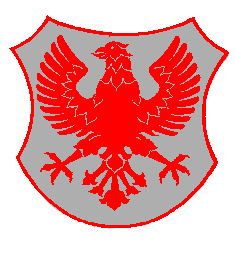 MESTNA OBČINA KRANJS V E T